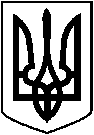  ЛЕТИЧІВСЬКА СЕЛИЩНА РАДА ХМЕЛЬНИЦЬКОГО РАЙОНУ ХМЕЛЬНИЦЬКОЇ ОБЛАСТІВИКОНАВЧИЙ КОМІТЕТ  Р І Ш Е Н Н Я27.09.2022 р.                                  Летичів                                           № 182  Про надання  дозволу на дарування  1/7 частини квартири      Керуючись Законом України «Про місцеве самоврядування в Україні», статтею 177 Сімейного кодексу України, статтями 17,18 Закону України «Про охорону дитинства», пунктом 67 Порядку провадження органами опіки та піклування діяльності, повˈязаної із захистом прав дитини, затвердженого постановою Кабінету Міністрів України від 24 вересня 2008 року №866, та подання служби у справах дітей Летичівської селищної ради від 26.09.2022 року № 242, виконавчий комітетВ И Р І Ш И В :Надати  особа  дозвіл на дарування особа   **** частини  квартири,  загальною площею: *** кв.м, житловою площею: *** кв.м, що знаходиться за адресою: Хмельницька область, Хмельницький район, смт Летичів, вулиця ***********, будинок **, квартира, *** (бувша **********), право користування особа, ***** року народження.Контроль за виконанням даного рішення покласти на  керуючу справами виконкому  Антоніну  САВРАНСЬКУ.                 Селищний голова                                                  Ігор ТИСЯЧНИЙ